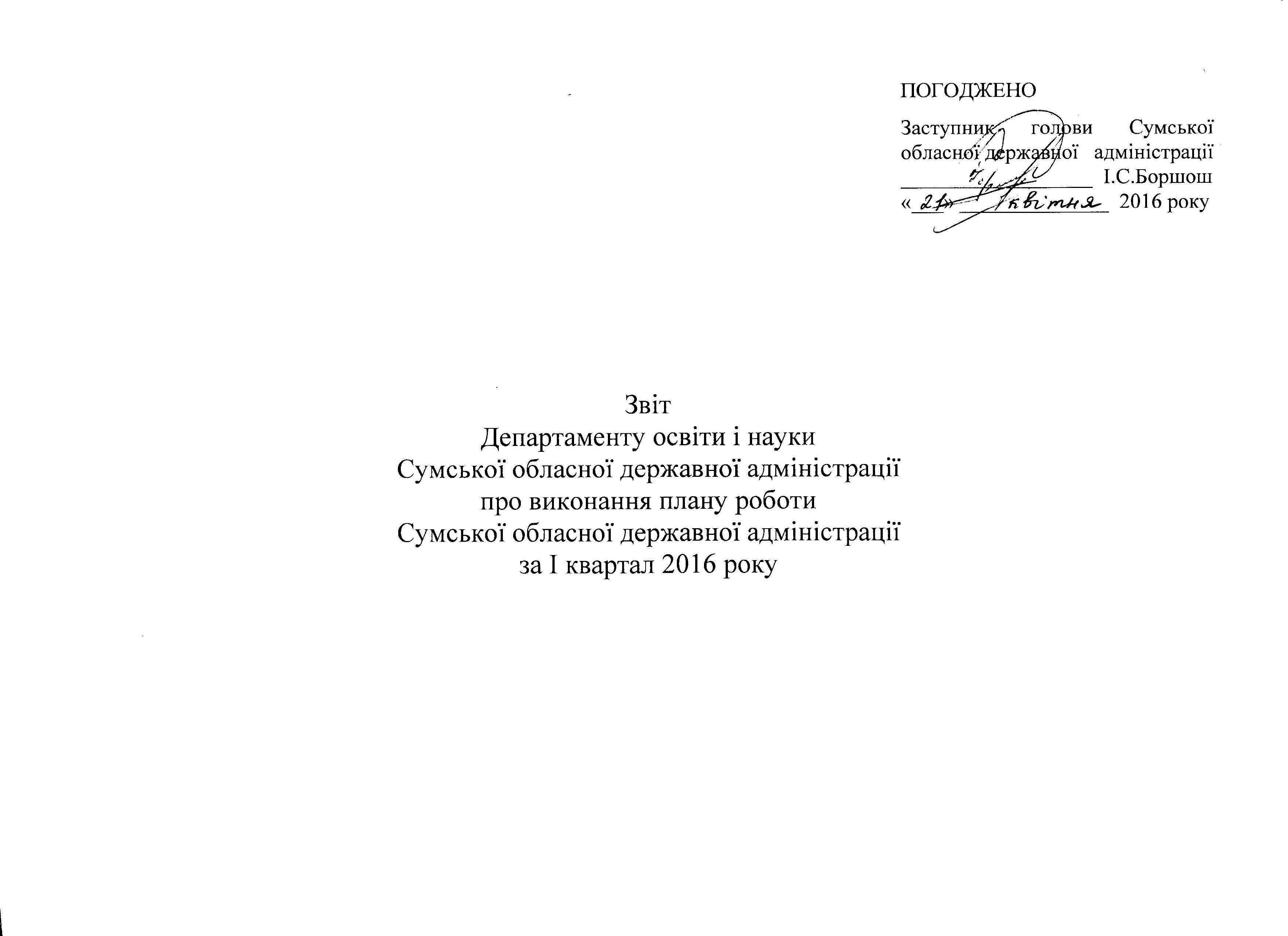 1.Напрямок діяльності: забезпечення рівного доступу громадян до якісної освіти.Ціль: оптимізація мережі навчальних закладів.Заходи на реалізацію цілі:Ціль: розвиток індивідуальних творчих здібностей особистості.Заходи на реалізацію цілі:Напрямок діяльності: підвищення якості надання освітніх послуг навчальними закладами.1.2.1. Ціль.: упровадження в навчально-виховний процес інформаційно-комунікаційних технологій, модернізація матеріально-технічної бази закладів освіти. Заходи на реалізацію цілі:1.2.2. Ціль: навчання протягом життя. Заходи на реалізацію цілі: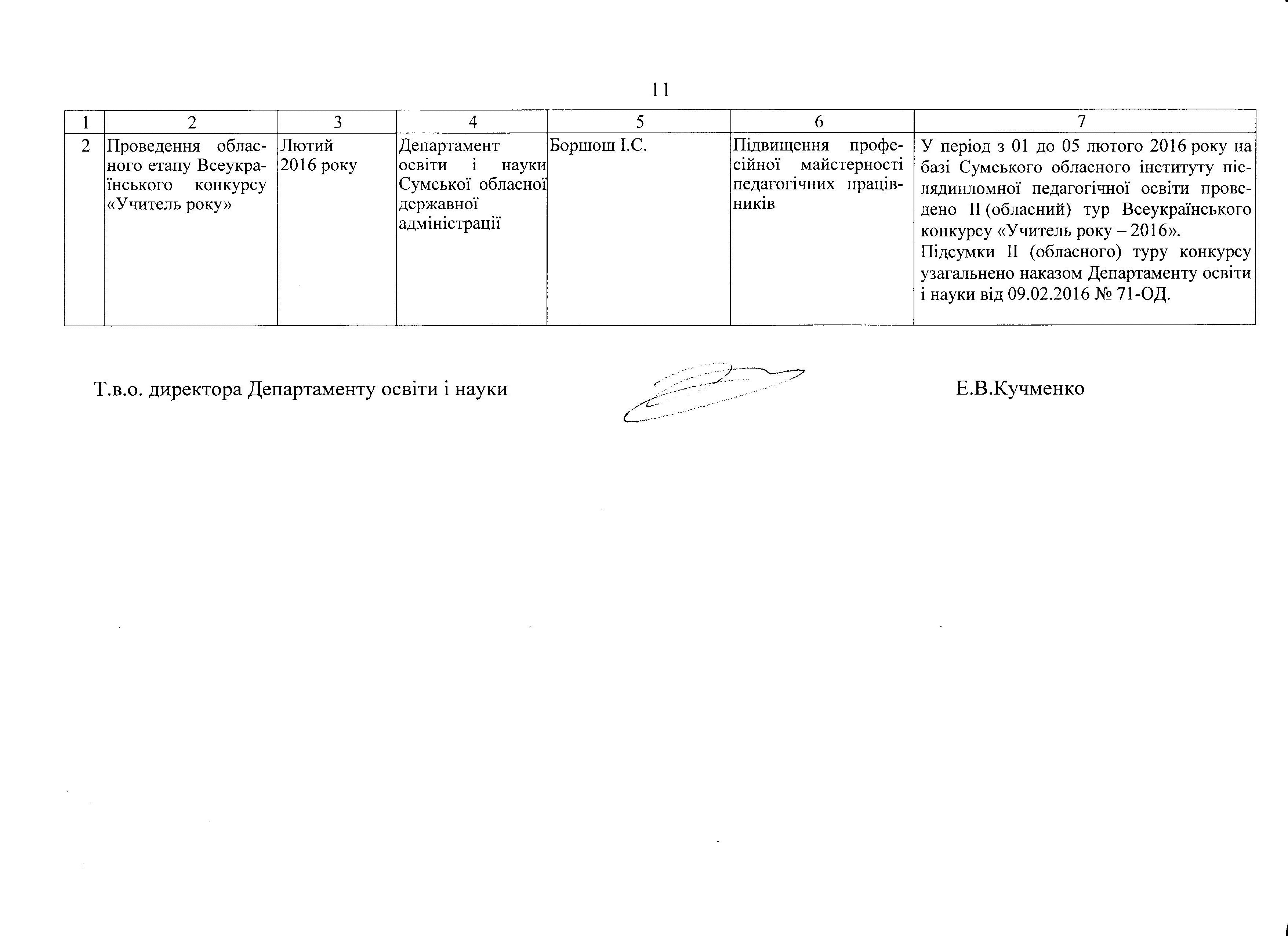 № з/п Зміст заходу Термін виконання Відповідальнийструктурний підрозділВідповідальний заступник голови           (керівник апарату)              облдержадміністраціїОчікуванийрезультатДосягнення очікуваного результату12345671.Відкриття                11 додаткових дошкільних груп (178 місць): по                  1 групі в Жовтневому дошкільному навчальному закладі (ясла-садок) «Веселка» Жовтневої селищної ради Білопільського району (на 20 місць), Буринському дошкільному навчальному закладі (ясла-садок)                   №2 «Джерельце» Буринської міської ради (15 місць), Великобобрицькому дошкільному навчальному закладі (ясла-садок) «Барвінок» Великобобрицької сільської ради Краснопільського району (15 місць), Липоводолинському дошкільному навчальному закладі (ясла-садок) «Берізка» № 1 Липоводолинської селищної ради Липоводолинського району (15 місць), Зінівському навчально-виховному комплексі: загальноосвітня школа І-ІІ ступенів – дошкільний навчальний заклад Путивльського районної ради                (15 місць); по            3 групи в Охтирському дошкільному навчальному закладі (ясла- садок) «Теремок» Охтирської міської ради (38 місць) та Роменському дошкільному навчальному закладі (ясла-садок) Роменської міської ради (60 місць)Вересень 2016 року Департамент освіти і науки Сумської обласної державної адміністраціїБоршош І.С.Збільшення показника охоплення дітей дошкільною освітою до 85%У січні 2016 року відкрито 1 групу на               15 місць у Зінівському навчально-виховному комплексі: загальноосвітня школа I-II ступенів  дошкільний               навчальний заклад Путивльської районної ради 2.Створення двох навчально-виховних комплексів: Глухівський навчально-виховний комплекс: загальноосвітня школа І-ІІІ ступенів № 1 – дошкільний навчальний заклад Глухівської міської ради;Кролевецький навчально-виховний комплекс: загальноосвітня школа І-ІІІ ступенів № 6 – дошкільний навчальний заклад Кролевецької районної ради Вересень 2016 року Департамент освіти і науки Сумської обласної державної адміністраціїБоршош І.С.Поліпшення якості надання учням та вихованцям освітніх послуг У березні 2016 року відповідно до рішення сесії Кролевецької  районної ради від 16.10.2015 створено Кролевецький навчально-виховний комплекс:               загальноосвітня школа І-ІІІ ступенів         № 6 – дошкільний навчальний заклад Кролевецької  районної ради 3.Придбання                     21 шкільного автобуса для підвезення учнів сільських шкіл до місць навчання та у зворотному напрямкуГрудень 2016 року Департамент освіти і науки Сумської обласної державної адміністраціїБоршош І.С.Підвищення рівня охоплення  підвезенням шкільними автобусами до місць навчання  та у зворотному напрямку учнів сільських шкіл до 93%Департаментом освіти і науки розпочато закупівлю шкільних автобусів за процедурою відкритих торгів. Оголошення    розміщено у Віснику державних закупівель від 01.04.2016 № 63. Розкриття конкурсних торгів відбудеться 17.05.2016. Заплановано закупити 22 шкільні автобуси, у тому числі 17  на умовах співфінансування (50%  державний бюджет, 50%  місцеві бюджети).4.Відкриття мовних таборів на базі загальноосвітніх навчальних закладів І-ІІІ ступенів у кожному районі та місті Сумської областіЧервень 2016 року Департамент освіти і науки Сумської обласної державної адміністраціїБоршош І.С.Поглиблення знань учнів з іноземної мови Заплановано відкрити в навчальних закладах області влітку 2016 року 222 мовні табори. 5.Створення                       12 інклюзивних класів у загальноосвітніх навчальних закладах області Вересень 2016 року Департамент освіти і науки Сумської обласної державної адміністраціїБоршош І.С.Створення умов для навчання дітей з особливими освітніми потребами У березні 2016 року розпочато вивчення  навчальних досягнень учнів 4-8 класів спеціальних загальноосвітніх шкіл (шкіл-інтернатів) для дітей із затримкою психічного розвитку для надання рекомендацій щодо переведення учнів, які досягли стабільних успіхів у навчанні, до загальноосвітніх шкіл області.На нараді керівників місцевих органів управління освітою 23.03.2016 обговорено питання щодо кадрового та матеріально-технічного забезпечення закладів освіти для відкриття інклюзивних класів.6.Закриття                        18 малокомплектних загальноосвітніх навчальних закладів (Білопільський (1), Глухівський (1), Лебединський (2), Липоводолинський (1),Недригайлівсь- кий (3), Охтирський (2), Путивльський (1), Роменський (3), Середино-Будський (1), Сумський (3), райони)Протягом 2016 року Департамент освіти і науки Сумської обласної державної адміністраціїБоршош І.С.Поліпшення якості надання учням та вихованцям освітніх послуг7.Реорганізація                    18 загальноосвітніх навчальних закладів (Лебединський (9), Липоводолинський (1),Недригайлів-ський (2), Охтирський (1), Путивльський (2), Роменський (1), Сумський (1) райони та м. Ромни (1)Протягом 2016 року Департамент освіти і науки Сумської обласної державної адміністраціїБоршош І.С.Поліпшення якості надання учням та вихованцям освітніх послугУ січні 2016 року відповідно до рішень сесії Конотопської районної ради від 15.10.2015 створено Вирівський навчально-виховний комплекс  «Загально освітня школа I-II ступенів  дошкільний навчальний заклад» Конотопської районної ради; Попівський   навчально-виховний комплекс «Загальноосвітня школа I-III ступенів  дошкільний навчальний заклад» Конотопської районної ради.8.Створення професійних коледжів на базі ДПТНЗ «Конотопське вище професійне училище», ДПТНЗ «Роменське вище професійне училище», ДНЗ «Шосткинський центр професійно-технічної освіти»Вересень 2016 року Департамент освіти і науки Сумської обласної державної адміністраціїБоршош І.С.Реалізація стандарту професійної освіти з метою різнорівневої підготовки, перепідготовки та підвищення кваліфікації молодих спеціалістів та кваліфікованих робітників№ з/п Зміст заходу Термін виконання Відповідальний структурний підрозділВідповідальний заступник голови (керівник апарату) облдержадміністраціїОчікуванийрезультатДосягнення очікуваного результату12345671Проведення олімпіад, турнірів, конкурсів серед учнівської молодіПротягом 2016 року Департамент освіти і науки Сумської обласної державної адміністраціїБоршош І.С.Підтримка обдарованої учнівської та студентської молодіПроведено 23 заходи, у тому числіІІІ етап Всеукраїнських учнівських олімпіад;ІV етап Всеукраїнської учнівської олімпіади з географії;IV етап XVІ Міжнародного конкурсу з української мови імені Петра Яцика для учнів загальноосвітніх, професійно-технічних, вищих (І-ІІ рівнів акредитації) навчальних закладів;ІІ етап Всеукраїнського конкурсу захисту науково-дослідницьких робіт учнів  членів Малої академії наук України;IV етап VІ Міжнародного мовно-                                літературного конкурсу учнівської та студентської молоді імені Тараса Шевченка;ІІ етап Всеукраїнського конкурсу фахової майстерності з професії «Лицювальник-плиточник»; «Верстатник широкого профілю»; «Кравець»; «Електрогазозварник»; фінальний етап Всеукраїнського турніру юних журналістів.2Забезпечення участі дітей та учнівської молоді у всеукраїнських та міжнародних масових заходах, у тому числі спортивних (за окремими планами) Протягом 2016 року Департамент освіти і науки Сумської обласної державної адміністраціїБоршош І.С.Підтримка обдарованої учнівської та студентської молодіУчні взяли участь у 69 всеукраїнських та міжнародних масових заходах, у тому числі спортивних.3Призначення іменних стипендій голови Сумської обласної державної адміністрації студентам та обдарованим учнямЛютий, вересень2016 року Департамент освіти і науки Сумської обласної державної адміністраціїБоршош І.С.Стимулювання обдарованої учнівської та студентської молодіВідповідно до розпорядження голови Сумської обласної державної адміністрації від 29.01.2016 № 42-ОД «Про призначення стипендій голови Сумської обласної державної адміністрації обдарованим учням-переможцям олімпіад, турнірів, конкурсів, спортивних змагань                у 2016 році» стипендію призначено              45 учням загальноосвітніх та професійно-технічних навчальних закладів.№з/пЗмістзаходуТермін виконанняВідповідальний структурний підрозділВідповідальнийзаступник директора Департаменту, керівник структурного підрозділуОчікуванийрезультатДосягнення очікуваного результату12345671Створення, модернізація опорних навчальних закладів та проведення конкурсу на кращий із нихПротягом 2016 року Департамент освіти і науки Сумської обласної державної адміністраціїБоршош І.С.Підвищення якості  надання освітніх               послугВ області функціонують 128 опорних навчальних закладів у 117 освітніх округах області. Видано наказ Департаменту освіти і науки від 09.03.2016 № 123-ОД «Про затвердження Положення про проведенняобласного конкурсу на кращу організацію роботи опорних шкіл», який зареєстровано в Головному територіальному управлінні юстиції у Сумській області 18 березня 2016 року за № 9/1581.2Організація інформаційно-методичної допомоги щодо забезпечення надання якісних освітніх послуг загальноосвітніх навчальних закладів Березівської територіальної громадиПротягом 2016 рокуДепартамент освіти і науки Сумської обласної державної адміністраціїБоршош І.С.Підвищення якості  надання освітніх              послугУ лютому 2016 року в Департаменті освіти і науки проведено співбесіду з начальником відділу освіти, молоді та спорту Березівської сільської ради щодо стану та перспектив розвитку освіти об’єднаної територіальної громади.3Придбання для загальноосвітніх навчальних закладів навчального обладнання з природничо-математичних та технологічних дисциплін (Білопільський, Глухівський, Конотопський, Краснопільський, Липоводолинський, Недригайлівський, Роменський, Тростянецький, Шосткинський, Ямпільський райони, міста Суми, Глухів, Лебедин, Ромни)Грудень 2016 року Департамент освіти і науки Сумської обласної державної адміністраціїБоршош І.С.Підвищення якості надання освітніх послуг з природничо-математичних та технологічних дисциплінПридбано за рахунок коштів з різних джерел фінансування на суму 113,4 тис. гривень навчальне обладнання з природничо-математичних та технологічних дисциплін для загальноосвітніх навчальних закладів Білопільського (9 тис. гривень), Путивльського (2,6 тис. гривень) районів, м. Суми (89,1 тис. гривень), м. Лебедин (12,7 тис. гривень)4Підключення 7 загальноосвітніх навчальних закладів до високошвидкісного Інтернету (Конотопський, Краснопільський, Недригайлівський, Середино-Будський, Шосткинський райони та міста Конотоп, Лебедин) Грудень 2016 року Департамент освіти і науки Сумської обласної державної адміністраціїБоршош І.С.Збільшення показника підключення до високошвидкісного   Інтернету загальноосвітніх навчальних закладів до 47% від потреби5Придбання комп’ютерної та мультимедійної техніки для загальноосвітніх навчальних закладів області (2 тис. одиниць)Грудень 2016 року Департамент освіти і науки Сумської обласної державної адміністраціїБоршош І.С.Підвищення показника забезпеченості загальноосвітніх навчальних закладів комп’ютерною технікою до 76%Придбано за рахунок коштів з різних джерел фінансування на суму 245,1 тис. гривень 24 комп’ютери, 4 ноутбуки,           3 проектори, 28 одиниць іншої комп’ютерної техніки (Білопільський район  1 проектор, Конотопський район  11 комп’ютерів, Шосткинський район                 1 ноутбук, 3 одиниці іншої комп’ютерної техніки, м. Суми  12 комп’ютерів,            3 ноутбуки, 2 проектори, 25 одиниць            іншої комп’ютерної техніки)6Оновлення навчально-матеріальної бази професійно-технічних навчальних закладів сучасним обладнанням, технікою, матеріалами, інструментами та пристроямиЛистопад-грудень 2016 року Департамент освіти і науки Сумської обласної державної адміністраціїБоршош І.С.Підвищення якості підготовки робітничих кадрівЗа рахунок позабюджетних надходжень для оновлення навчально-матеріальної бази професійно-технічними навчальними закладами придбано 979 одиниць обладнання на суму 158,888 тис. гривень.№з/пЗмістзаходуТермін виконанняВідповідальний структурний підрозділВідповідальний заступник голови (керівник апарату)облдержадміністраціїОчікуванийрезультатДосягнення очікуваного результату12345671Перепідготовка та підвищення кваліфікації незайнятого населення в професійно-технічних навчальних закладахПротягом 2016 року Департамент освіти і науки Сумської обласної державної адміністраціїБоршош І.С.Задоволення освітніх потреб дорослого населення областіУ 10 професійно-технічних навчальних закладах підвищили кваліфікацію та отримали робітничі професії за рахунок коштів центрів зайнятості 462 особи.